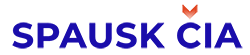    www.spauskcia.lt/verslo-planasPROJEKTAS: SUDARĖ: DATA: PAGRINDINIAI PARTNERIAIPAGRINDINĖS VEIKLOSIŠSKIRTINĖS VERTĖS PASIŪLYMASIŠSKIRTINĖS VERTĖS PASIŪLYMASSANTYKIAI SU KLIENTAISKLIENTŲ GRUPĖSANKSTYVIEJI 
KLIENTAIPAGRINDINIAI PARTNERIAITURIMI RESURSAIIŠSKIRTINĖS VERTĖS PASIŪLYMASIŠSKIRTINĖS VERTĖS PASIŪLYMASKANALAIKLIENTŲ GRUPĖSANKSTYVIEJI 
KLIENTAIIŠLAIDOSIŠLAIDOSIŠLAIDOSPAJAMŲ ŠALTINIAIPAJAMŲ ŠALTINIAIPAJAMŲ ŠALTINIAI